ПОЯСНИТЕЛЬНАЯ ЗАПИСКАК ПРОЕКТУ  БЛАГОУСТРОЙСТВА ОБЩЕСТВЕННОЙ ТЕРРИТОРИИ  ПО АДРЕСУ: р.п. НОВАЯ ИГИРМА,  3-й квартал, д.38- маг. Гранд.Общие положения.К включению в муниципальную программу «Формирование современной городской среды на территории Новоигирминского городского поселения на 2018 год» (далее по тексту Программа) предлагается общественная  территория, расположенная по адресу: р.п. Новая Игирма, 3-й квартал, д.38-магазин Гранд.  Далее по  тексту – общественная территория.В настоящее время  на общественной территории находится небольшая зона отдыха для жителей 3-го квартала,   на которой находятся  небольшой фонтанчик  окруженный лавками из бруса по всей окружности,  зона отдыха под черемухой:  стол с лавками.  Территория со стороны стадиона ограждена решетчатым деревянным забором высотой до 1м. С другой стороны территория не огорожена, а ограничена пешеходной дорожкой. По территории проходит дорога на стадион для проезда больших автомобилей при транспортировке грузов на стадион. Общественная территория  нуждается в комплексном благоустройстве, поскольку на указанной территории длительное время не проводились мероприятия по благоустройству территории. На данной площадке нет мест для населения разного уровня: нет места для игр детей. Чаша фонтана пришла в негодность имеется отверстия как результат коррозии, необходимо заменить чашу фонтана на новый небольшой фонтан.Необходимость выполнения мероприятий по благоустройству в рамках проекта обусловлена потребностью жителей р.п. Новая Игирма , 3- квартала в организации благоустройства общественной  территории в целях формирования современной и комфортной городской среды.В случае реализации проекта по благоустройству у жителей всех возрастных групп многоквартирных домов и всех возрастных категорий и различных социальных групп появится необходимая благоустроенная территория для полноценного отдыха и досуга.Целями и задачами проекта является создание на территории Новоигирминского городского поселения благоприятной среды для проживания населения.Дизайн проект по благоустройству  общественной территории включает в себя:- схему расположения относительно д.38,3-квартала,- визуализацию в виде фотографии предполагаемой к благоустройству территории (настоящее время);- текстовое описание мероприятий по благоустройству;-примерную визуализацию объектов благоустройства с текстовым описанием каждого объекта благоустройства;- схему планировки территории и расстановки объектов благоустройства.Визуализация в виде фотографий  (настоящее время).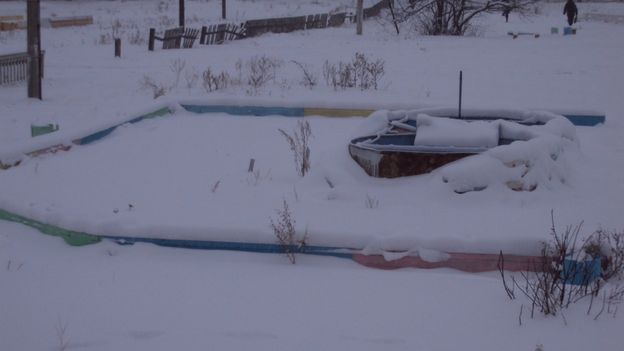 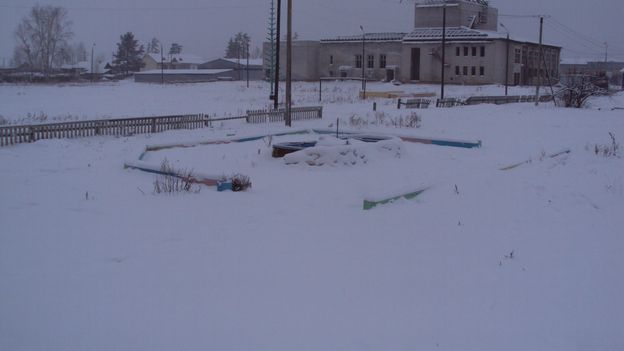 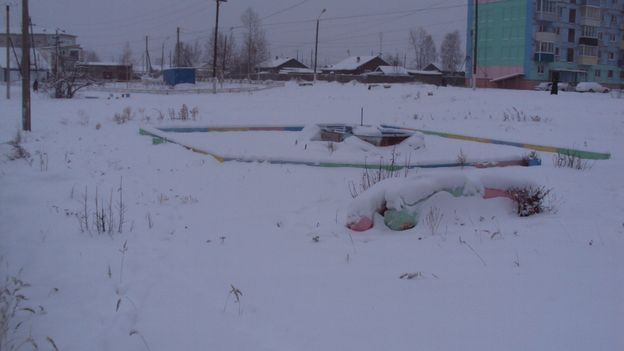 СХЕМА ПО БЛАГОУСТРОЙСТВУ ДВОРОВОЙ ТЕРРИТОРИИ Р.П. НОВАЯ ИГИРМА, 3 КВАРТАЛ, Д.38 (S=1850 м2)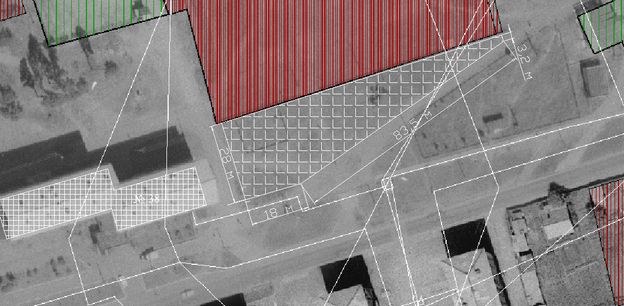 Исходные данные по благоустройству общественной территории  п. Новая Игирма, 3-й квартал, д.38С использованием  элементов и малых форм  фирмы 24-МАСТЕР г. Красноярск.Объекты благоустройства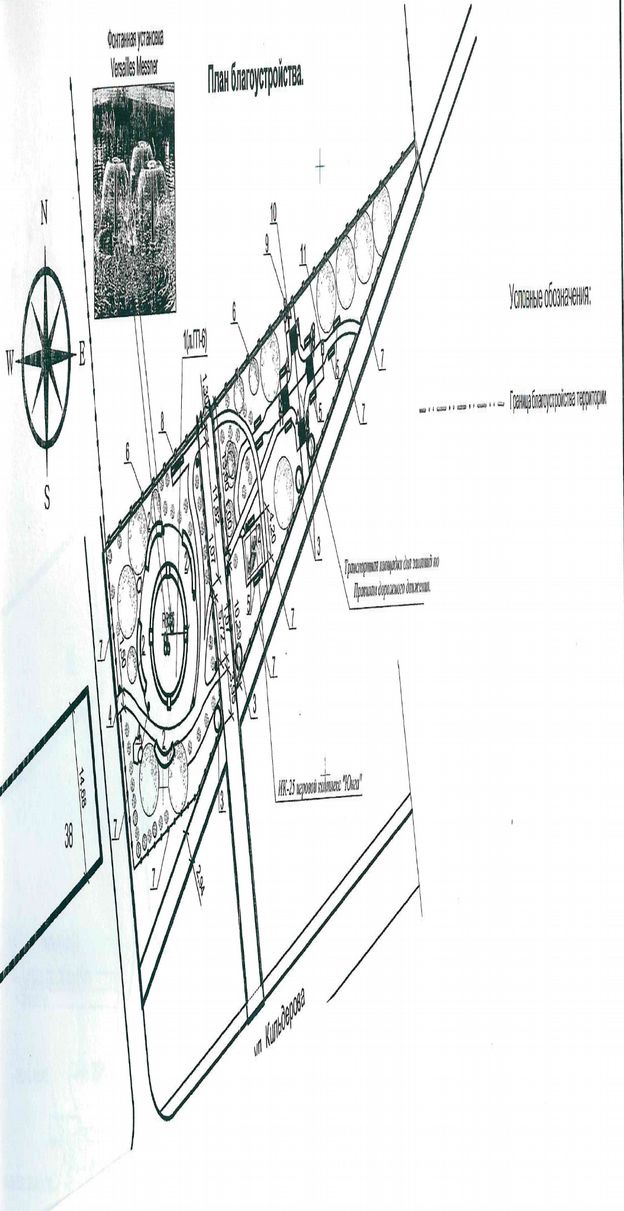 №п/пМероприятие по благоустройству.Элементы благоустройстваДемонтаж старого забора решетчатого высотой 1 м120,471Ограждение территории по периметру С устройством 2-калиток и 2 ворот для сквозного проезда автомобилей на стадион.Газонное ограждение-ГО 09.1(H-90; l- 2500)2Столб для ГО -1093Установка скамеек, дивановБ-23-   7 шт: Б-23.2- 4 шт4Устройство  асфальтированных пешеходных дорожек, Устройство асфальтобетонного покрытия толщина слоя 5 см  под площадку юного пешеходаS= 100 м2 S= 170 м25Демонтаж и монтаж фонтана6Озеленение территории:Посадка деревьев силами жителей25 шт 7Устройство клумб и подвесных клумб.Б-16,4 клумба вазон.-4 шт8Установка малых архитектурных форм.ИК-25 Игровой комплекс Юнга 9Оборудование  уголка юного пешехода:Разметка пешеходной дорожкиУстановка знаков и светофораД127 комплект дорожных знаков;Д 129 светофор10Установка урн в количестве – 6штБ-15.1011Замена светильника на светильник  уличный светодиодныйБ-50.1№п/пНаименование объекта1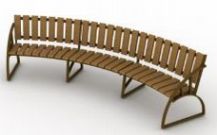 Б-23.2  2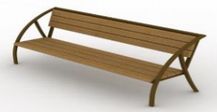 Диван Б-23 -7 шт; изготовитель 24-Мастер г. Красноярск Длина скамейки = 2,5 метра;Ширина = 750 мм;3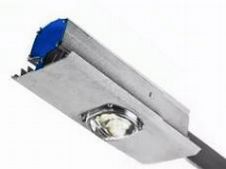 Светильник светодиодный Технические характеристики светильника:Световой поток, Лм не менее 5000;Потребляемая мощность, Вт до 50;Цвет светодиодов белый , 5000К;Степень защиты IP66;Температура окр. среды, ºС, от -45 до +504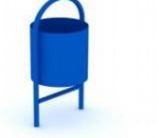 Урна напольная Б-15.10-6 шт.5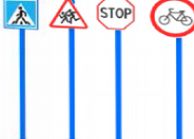 Д-127Комплект дорожных знаков.6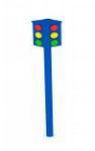 Д-129 светофор7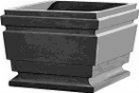 Б-16.4  - 4 шт.8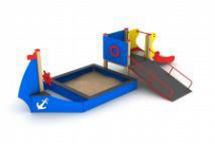 ИК-25.2 Игровой комплекс «Юнга»9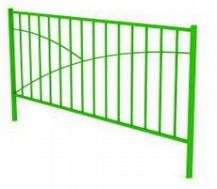 Декоративное газонное ограждение размерами  900х2500: ГО -09.0110Столб для ГО-10911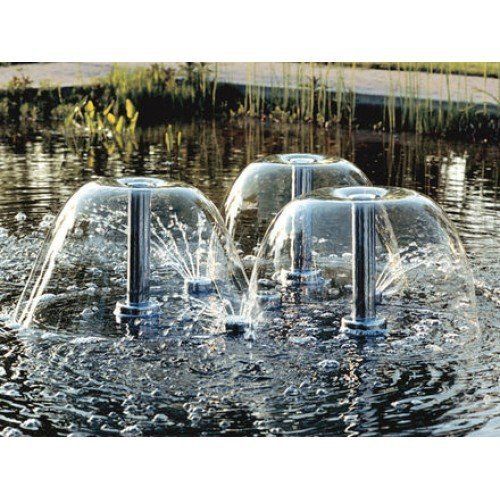 Фонтанная установка 